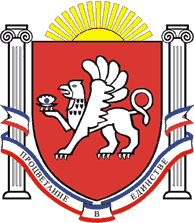 РЕСПУБЛИКА  КРЫМРАЗДОЛЬНЕНСКИЙ РАЙОНАДМИНИСТРАЦИЯ БЕРЕЗОВСКОГО СЕЛЬСКОГО ПОСЕЛЕНИЯПОСТАНОВЛЕНИЕ   08.02.2019 г.                       		с. Березовка                                          № 33   Об утверждении административного регламента по предоставлению муниципальной услуги «О включении в список детей-сирот и детей, оставшихся без попечения родителей, и лиц из их числа, подлежащих обеспечению жилыми помещениями на территории Березовского сельского поселения»         В соответствии с Законом Российской Федерации от 27 июля 2010 года   № 210-ФЗ «Об организации предоставления государственных и муниципальных услуг», постановления Правительства Российской Федерации от 27.09.2011 года № 797 «О взаимодействии между многофункциональными центрами предоставления государственных и муниципальных услуг и федеральными органами исполнительной власти, органами государственных внебюджетных фондов, органами государственной власти субъектов Российской Федерации, органами местного самоуправления», постановления Правительства Российской Федерации от 16.05.2011 года № 373 «О разработке и утверждении административных регламентов исполнения государственных функций и административных регламентов предоставления государственных услуг» п о с т а н о в л я ю:        1. Утвердить административный регламент по предоставлению муниципальной услуги «О включении в список детей-сирот и детей, оставшихся без попечения родителей, и лиц из их числа, подлежащих обеспечению жилыми помещениями на территории Березовского сельского поселения» (прилагается).2. Настоящее постановление вступает в силу со дня его подписания и подлежит официальному обнародованию на информационном стенде администрации Березовского сельского поселения, расположенном по адресу: с. Березовка, ул. Гагарина, 52 и на официальном сайте администрации Березовского сельского  поселения с сети Интернет  (http:///berezovkassovet.ru/).3. Признать утратившим силу постановление администрации Березовского сельского поселения от 29.12.2016 г. № 280 «Об утверждении административного регламента администрации по предоставлению муниципальной услуги «О включении в список детей-сирот и детей, оставшихся без попечения родителей, и лиц из их числа, подлежащих обеспечению жилыми помещениями на территории Березовского сельского поселения».4.  Контроль по выполнению настоящего постановления оставляю за собой.Председатель Березовского сельского совета- глава администрации Березовского сельского поселения                                                                       	А.Б.Назар Приложение к постановлению администрации Березовского сельского поселения Раздольненского района Республики Крымот 08.02.2019 г. № 33Административный регламент по предоставлению муниципальной услуги «О включении в список детей-сирот и детей, оставшихся без попечения родителей, и лиц из их числа, подлежащих обеспечению жилыми помещениями на территории Березовского сельского поселения»1. Общие положения1.1. Предмет регулирования административного регламента предоставления муниципальной услуги Настоящий Административный регламент по предоставлению муниципальной услуги (далее – Административный регламент) разработан в целях повышения эффективности предоставления услуг физическим лицам, обеспечения им комфортных условий доступа к муниципальным услугам при их минимальном участии в процессе предоставления услуг, исключения административных барьеров, оптимизации межведомственного информационного взаимодействия и определяет порядок действия администрации Березовского сельского поселения при предоставлении муниципальной услуги, порядок взаимодействия между должностными лицами и получателями муниципальной услуги, иными заинтересованными лицами.1.2. Круг заявителей Заявителем муниципальной услуги (далее – заявитель) являются дети-сироты и дети, оставшиеся без попечения родителей, законные представители детей-сирот и детей, оставшихся без попечения родителей, не достигших 14 лет, лица из числа детей-сирот и детей, оставшиеся без попечения родителей в возрасте до 23 лет. 1.3. Требования к порядку информирования о предоставлении муниципальной услугиЗаявитель может получить информацию о правилах предоставления муниципальной услуги:- непосредственно в администрации Березовского сельского поселения (далее - администрация);- с использованием средств телефонной и почтовой связи и электронной почты;- на официальном сайте администрации в сети Интернет berezovkassovet.ru. Администрация Березовского сельского поселения расположена по адресу: 296260 Республика Крым, Раздольненский район, с. Березовка, ул. Гагарина, 52.Телефон: 94-342 Адрес официального сайта администрации Березовского сельского поселения: berezovkassovet.ru.        Адрес электронной почты: berezovkassovet@razdolnoe.rk.gov.ruГрафик работы администрации   Березовского  сельского поселения: с 08.00 до 17.00, обед с 12.00 до 13.00., выходные дни – суббота, воскресенье. При ответах на телефонные звонки и устные обращения, должностные лица администрации подробно и в вежливой (корректной) форме информируют обратившихся по интересующим их вопросам. Ответ на телефонный звонок должен начинаться с информации о наименовании организации, в которую позвонил гражданин, фамилии, имени, отчестве, должности лица, принявшего телефонный звонок.     Информирование заявителей о порядке  предоставления муниципальной услуги осуществляется в виде:- индивидуального информирования; - публичного информирования;- информации о предоставлении муниципальной услуги на Едином портале государственных и муниципальных услуг (функций).Индивидуальное информирование проводится в форме: устного информирования; письменного информирования.Индивидуальное устное информирование о порядке предоставления муниципальной	услуги	обеспечивается	должностными	лицами, осуществляющими     предоставление	муниципальной	услуги     (далее	– должностные лица), лично либо по телефону.Информация о процедуре предоставления муниципальной услуги предоставляется бесплатно.Заявители,	направившие	документы	для	предоставления муниципальной      услуги,	в	обязательном      порядке      информируются ответственным лицом по вопросам:-	перечня	документов,	необходимых	для	предоставления муниципальной услуги;- комплектности (достаточности) представленных документов;- источника получения документов, необходимых для предоставления муниципальной услуги (орган, организация и их местонахождение);- времени приема и выдачи документов;- сроков предоставления муниципальной услуги;-	порядка	обжалования	действий	(бездействия)	и	решений, осуществляемых и принимаемых в ходе предоставления муниципальной услуги.В любое время с момента приема документов Заявитель имеет право на получение	сведений	о	прохождении	процедуры	предоставления муниципальной услуги при помощи телефона, электронной почты, или посредством личного посещения администрации сельского поселения.Заявителю предоставляются сведения о том, на каком этапе (в процессе выполнения какой административной процедуры) находится представленный им пакет документов.Время ожидания в очереди на прием к должностному лицу или для получения консультации не должно превышать 15 минут.Должностное	лицо,	осуществляющее	индивидуальное	устное информирование о порядке предоставления муниципальной услуги, должно принять все необходимые меры для полного и оперативного ответа на поставленные вопросы. В случае невозможности предоставления полной информации должностное лицо, осуществляющее индивидуальное устное информирование,      должно      предложить	гражданину	обратиться	за необходимой информацией в письменном виде либо назначить другое удобное для него время для устного информирования по интересующему его вопросу.Индивидуальное	письменное	информирование	о	порядке предоставления	муниципальной	услуги	при	письменном     обращении гражданина в администрацию сельского поселения,	предоставляющую муниципальную     услугу,     осуществляется     путем     направления     ответов почтовым отправлением, а также электронной почтой.При индивидуальном письменном информировании ответ направляется заявителю в течение 10 рабочих дней со дня регистрации обращения.Публичное информирование о порядке предоставления муниципальной услуги	осуществляется	посредством	размещения	соответствующей информации на официальном сайте администрации	сельского поселения, предоставляющей муниципальную услугу, а также на информационных стендах в местах предоставления муниципальной услуги.На Едином портале государственных и муниципальных услуг (функций) размещается следующая информация:-	исчерпывающий	перечень	документов,	необходимых	для предоставления	муниципальной	услуги,	требования	к	оформлению указанных документов, а также перечень документов, которые заявитель вправе предоставить по собственной инициативе;- круг заявителей;- срок предоставления муниципальной услуги;-	результаты	предоставления	муниципальной	услуги,	порядок предоставления	документа,	являющегося	результатом     предоставления муниципальной услуги;- исчерпывающий перечень оснований для приостановления или отказа в предоставлении муниципальной услуги;- о праве заявителя на досудебное (внесудебное) обжалование действий (бездействия) и решений, принятых (осуществляемых) в ходе предоставления муниципальной услуги;- формы заявлений (уведомлений, сообщений), используемые при предоставлении муниципальной услуги.Информация на Едином портале государственных и муниципальных услуг (функций) о порядке и сроках предоставления муниципальной услуги на основании сведений, содержащихся в федеральной государственной информационной	системе	«Федеральный	реестр	государственных	и муниципальных услуг (функций)», предоставляются заявителю бесплатно.Доступ к информации о сроках и порядке предоставления услуги осуществляется без выполнения заявителем каких-либо требований, в том числе без использования программного обеспечения, установка которого на технические средства заявителя требует заключение лицензионного или иного	соглашения	с	правообладателем	программного	обеспечения, предусматривающего взимание платы, регистрацию или авторизацию заявителя или предоставления им персональных данных.Информация о предоставлении муниципальной услуги должна быть доступна для инвалидов.Специалисты, работающие с инвалидами, проходят инструктирование или обучение по вопросам, связанным с обеспечением доступности для них объектов социальной, инженерной и транспортной инфраструктур и услуг.1.4. Способ получения муниципальной услуги1.4.1. Получатель муниципальной услуги имеет право:заказать и получить муниципальную услугу лично;заказать муниципальную услугу лично и получить с помощью иного физического лица, оформив доверенность;заказать муниципальную услугу по телефону и получить лично;заказать муниципальную услугу по телефону и получить с помощью иного физического лица, оформив доверенность;заказать муниципальную услугу по электронной почте и получить лично;заказать муниципальную услугу по электронной почте и получить с помощью иного физического лица, оформив доверенность;заказать муниципальную услугу через социального работника и получить лично;заказать муниципальную услугу через социального работника и получить с его помощью;заказать муниципальную услугу с помощью иного физического лица, оформив доверенность и получить лично;заказать и получить муниципальную услугу с помощью иного физического лица, оформив доверенность.2. Стандарт предоставления муниципальной услуги2.1. Наименование муниципальной услуги «Включение в список детей-сирот и детей, оставшихся без попечения родителей, и лиц из их числа, подлежащих обеспечению жилыми помещениями на территории Березовского сельского поселения» (далее - муниципальная услуга).2.2. Наименование органа, предоставляющего муниципальную услугуАдминистрация Березовского сельского поселения Раздольненского района Республики Крым.2.3. Результат предоставления муниципальной услугиКонечным результатом предоставления муниципальной услуги является:- включение в Список детей-сирот, детей, оставшихся без попечения родителей, и лиц из их числа, подлежащих обеспечению жилыми помещениями;- отказ во включение в Список детей-сирот, детей, оставшихся без попечения родителей, и лиц из их числа, подлежащих обеспечению жилыми помещениями.2.4. Срок предоставления муниципальной услугиРешение о включении в список детей-сирот и детей, оставшихся без попечения родителей, а также лиц из числа детей-сирот и детей, оставшихся без попечения родителей, для получения жилого помещения (решение об отказе в принятии документов, о приостановлении исполнения муниципальной услуги) принимается в течение 30 рабочих дней со дня поступления заявления.2.5. Правовые основания для предоставления муниципальной услуги        Перечень нормативных правовых актов, регулирующих предоставление муниципальной услуги (с указанием их реквизитов и источников официального опубликования) размещен на официальном сайте администрации Березовского сельского поселения в сети "Интернет" (http:/ berezovkassovet.ru /.),  на Едином портале (www.gosuslugi.ru)и (или) Портале услуг Республики Крым  (www.gosuslugi82.ru).2.6. Исчерпывающий перечень документов, необходимых в соответствии с законодательными или иными нормативными правовыми актами для предоставления муниципальной услугиДля получения муниципальной услуги заявитель оформляет заявление на предоставление муниципальной услуги ручным или машинописным способом по форме, представленной в приложении № 1 к настоящему административному регламенту.Заявление о включении в список детей-сирот и детей, оставшихся без попечения родителей, подлежащих обеспечению жилыми помещениями, подается непосредственно заявителем (при достижении им 14 лет) либо законным представителем заявителя (опекуном, попечителем, приемным родителем, органом опеки и попечительства).В указанном заявлении должны содержаться фамилия, имя, отчество лица, нуждающегося в предоставлении жилого помещения, сведения о месте его рождения, прежнем месте жительства, гражданстве, а также о наличии права на ранее занимаемое жилое помещение (права нанимателя по договору социального найма или члена его семьи либо права собственника жилого помещения). Отсутствие указанных сведений также отражается в заявлении.К заявлению прилагаются:1) копия паспорта либо свидетельства о рождении (при отсутствии паспорта) лица, нуждающегося в обеспечении жилым помещением;2) документы, подтверждающие личность и полномочия законного представителя (в случае подачи заявления законным представителем ребенка)3) документы, подтверждающие утрату гражданином в несовершеннолетнем возрасте родительского попечения: акт об оставлении ребенка; заявление родителей (матери ребенка) о согласии на его усыновление; решение суда о лишении родителей (родителя) родительских прав либо ограничении родителей (родителя) в родительских правах в отношении гражданина; свидетельства (свидетельство) о смерти родителей (родителя); решение суда о признании родителей (родителя) безвестно отсутствующими (отсутствующим); решение суда о признании родителей (родителя) недееспособными (недееспособным); справка органа записи актов гражданского состояния, подтверждающая, что сведения об отце внесены в запись акта о рождении ребенка по заявлению матери ребенка, и иные документы; 4) акт органа опеки и попечительства об устройстве ребенка под надзор в организацию для детей-сирот и детей, оставшихся без попечения родителей, или под опеку (попечительство); 5) документы с последнего места жительства гражданина: выписка из домовой (поквартирной) книги (ф-9), финансово-лицевой счет (по последнему месту его регистрации и по всем адресам перерегистрации, начиная с адреса сохраненного за ним жилого помещения). Документы принимаются в течение 3 месяцев с даты выдачи; 6) справка организации для детей-сирот и детей, оставшихся без попечения родителей, о том, что гражданин находится (находился) под надзором и заканчивает пребывание в указанной организации, а также о его пребывании в иных организациях для детей-сирот и детей, оставшихся без попечения родителей, на полном государственном обеспечении с момента утраты родительского попечения (при наличии); 7) акт обследования жилищно-бытовых условий в жилом помещении, нанимателем или членом семьи нанимателя по договору социального найма либо собственником которого является гражданин (при наличии); 8) справка с места учебы, работы, службы гражданина или отбывания им наказания (при наличии). Документ принимается в течение 1 месяца с даты выдачи; 9) документы, подтверждающие право пользования жилым помещением, невозможность проживания в котором подлежит установлению (договор, ордер, решение о предоставлении жилого помещения) (при наличии); 10) документы, подтверждающие состав семьи: свидетельства о рождении детей,  свидетельство о заключении (расторжении) брака, решение об усыновлении (удочерении), решение суда о признании членом семьи).В случае если имеется необходимость установления факта невозможности проживания в ранее занимаемом жилом помещении, то к заявлению прилагаются также следующие документы:1) вступившее в законную силу решение суда об отказе в принудительном обмене жилого помещения, предоставленного по договору социального найма, в случае проживания в нем лиц, лишенных родительских прав, в отношении лица, относящегося к категории детей-сирот и детей, оставшихся без попечения родителей, невозможность проживания которого в занимаемом (ранее занимаемом) жилом помещении устанавливается;2) справка государственного или муниципального учреждения здравоохранения о том, что лицо, проживающее в жилом помещении, нанимателем или членом семьи нанимателя по договору социального найма либо собственником которого он является, страдает тяжелой формой хронических заболеваний, при которых совместное проживание с ним в одном жилом помещении невозможно;3) заключение межведомственной комиссии о признании в порядке, установленном постановлением Правительства Российской Федерации от 28 января 2006 года N 47 "Об утверждении Положения о признании помещения жилым помещением, жилого помещения непригодным для проживания и многоквартирного дома аварийным и подлежащим сносу или реконструкции", жилого помещения непригодным для постоянного проживания;4) выписка из домовой (поквартирной) книги или иной документ, содержащие сведения о проживающих совместно с детьми-сиротами и детьми, оставшимися без попечения родителей, совершеннолетних и несовершеннолетних лицах, в случае если общая площадь жилого помещения, приходящаяся на одно лицо, проживающее в данном жилом помещении, менее учетной нормы площади жилого помещения.Заявитель вправе не предоставлять документы (их надлежащим образом заверенные копии), находящиеся в распоряжении органов, предоставляющих государственные услуги, иных государственных органов, органов местного самоуправления либо подведомственных государственным органам или органам местного самоуправления организаций. В таком случае уполномоченный орган самостоятельно запрашивает документы (их копии или содержащиеся в них сведения).При отсутствии соответствующих документов в рамках межведомственного взаимодействия Администрацией запрашиваются следующие документы (сведения):1) в Отделении по вопросам миграции Отдела Министерства внутренних дел России по Раздольненскому  району, реализующем государственную политику в сфере миграции, иных уполномоченных органах - о регистрации по месту жительства, месту пребывания, а также о проверке обстоятельств, свидетельствующих о наличии либо отсутствии гражданства Российской Федерации;2) в Государственном комитете по государственной регистрации и кадастру Республики Крым в Раздольненском районе, осуществляющем функции по организации единой системы государственного кадастрового учета недвижимости, государственной регистрации прав на недвижимое имущество и сделок с ним, - о наличии прав на жилое помещение и сделок с ним; 3) в уполномоченных органах по прежнему месту жительства в другом субъекте Российской Федерации - о предоставлении жилого помещения по основаниям, предусмотренным Федеральным законом "О дополнительных гарантиях по социальной поддержке детей-сирот и детей, оставшихся без попечения родителей", либо о включении детей-сирот и детей, оставшихся без попечения родителей, в соответствующий список в другом субъекте Российской Федерации;Для получения сведений, содержащих персональные данные о третьих лицах, дополнительно предоставляются документы, подтверждающие полномочия заявителя, предусмотренные законодательством Российской Федерации.Заявление и документы, указанные в пункте 2.6. настоящего административного регламента, могут быть представлены заявителями по их выбору в уполномоченный орган или МФЦ лично, либо направлены посредством почтовой связи на бумажном носителе, либо представлены в Администрацию в форме электронного документа. Подача документов через МФЦ осуществляется в соответствии с соглашением о взаимодействии, заключенным между МФЦ и Администрацией, с момента вступления в силу соответствующего соглашения о взаимодействии. Запрещается требовать от заявителя:1) представления документов и информации или осуществления действий, представление или осуществление которых не предусмотрено нормативными правовыми актами, регулирующими отношения, возникающие в связи с предоставлением государственных и муниципальных услуг;2) представления документов и информации, в том числе подтверждающих внесение заявителем платы за предоставление государственных и муниципальных услуг, которые находятся в распоряжении органов, предоставляющих государственные услуги, органов, предоставляющих муниципальные услуги, иных государственных органов, органов местного самоуправления либо подведомственных государственным органам или органам местного самоуправления организаций, участвующих в предоставлении предусмотренных частью 1 статьи 1 Федерального закона от 27.07.2010 № 210-ФЗ “Об организации предоставления государственных и муниципальных услуг” государственных и муниципальных услуг, в соответствии с нормативными правовыми актами Российской Федерации, нормативными правовыми актами субъектов Российской Федерации, муниципальными правовыми актами, за исключением документов, включенных в определенный частью 6 статьи 7 Федерального закона от 27.07.2010 № 210-ФЗ “Об организации предоставления государственных и муниципальных услуг” перечень документов. Заявитель вправе представить указанные документы и информацию в органы, предоставляющие государственные услуги, и органы, предоставляющие муниципальные услуги, по собственной инициативе;3) осуществления действий, в том числе согласований, необходимых для получения государственных и муниципальных услуг и связанных с обращением в иные государственные органы, органы местного самоуправления, организации, за исключением получения услуг и получения документов и информации, предоставляемых в результате предоставления таких услуг, включенных в перечни, указанные в части 1 статьи 9 Федерального закона от 27.07.2010 № 210-ФЗ “Об организации предоставления государственных и муниципальных услуг”;4) представления документов и информации, отсутствие и (или) недостоверность которых не указывались при первоначальном отказе в приеме документов, необходимых для предоставления государственной или муниципальной услуги, либо в предоставлении государственной или муниципальной услуги, за исключением следующих случаев:а) изменение требований нормативных правовых актов, касающихся предоставления государственной или муниципальной услуги, после первоначальной подачи заявления о предоставлении государственной или муниципальной услуги;б) наличие ошибок в заявлении о предоставлении государственной или муниципальной услуги и документах, поданных заявителем после первоначального отказа в приеме документов, необходимых для предоставления государственной или муниципальной услуги, либо в предоставлении государственной или муниципальной услуги и не включенных в представленный ранее комплект документов;в) истечение срока действия документов или изменение информации после первоначального отказа в приеме документов, необходимых для предоставления государственной или муниципальной услуги, либо в предоставлении государственной или муниципальной услуги;г) выявление документально подтвержденного факта (признаков) ошибочного или противоправного действия (бездействия) должностного лица органа, предоставляющего государственную услугу, или органа, предоставляющего муниципальную услугу, государственного или муниципального служащего, работника многофункционального центра, работника организации, предусмотренной частью 1.1 статьи 16 Федерального закона от 27.07.2010 № 210-ФЗ “Об организации предоставления государственных и муниципальных услуг”, при первоначальном отказе в приеме документов, необходимых для предоставления государственной или муниципальной услуги, либо в предоставлении государственной или муниципальной услуги, о чем в письменном виде за подписью руководителя органа, предоставляющего государственную услугу, или органа, предоставляющего муниципальную услугу, руководителя многофункционального центра при первоначальном отказе в приеме документов, необходимых для предоставления государственной или муниципальной услуги, либо руководителя организации, предусмотренной частью 1.1 статьи 16 Федерального закона от 27.07.2010 № 210-ФЗ “Об организации предоставления государственных и муниципальных услуг”, уведомляется заявитель, а также приносятся извинения за доставленные неудобства.2.7. Исчерпывающий перечень оснований для отказа в приеме документов, необходимых для предоставления муниципальной услуги Решение об отказе в приеме документов, необходимых для предоставления муниципальной услуги, принимается в случае:1) В обращении заявителя не указана фамилия гражданина, направившего обращение, и почтовый адрес, по которому должен быть направлен ответ.2) В обращении содержаться нецензурные либо оскорбительные выражения, угрозы жизни, здоровью и имуществу должностного лица, а также членов его семьи (обращение остается без ответа по существу поставленных в нем вопросов, при этом гражданину, направившему обращение, сообщается о недопустимости злоупотребления правом).3) Текст обращения не поддается прочтению (ответ на обращение не дается, оно не подлежит направлению на рассмотрение, о чем сообщается гражданину, направившему обращение, если его фамилия и почтовый адрес поддаются прочтению).4) С заявлением о предоставлении муниципальной услуги обратилось ненадлежащее лицо.Заявителю направляется уведомление об отказе в приеме к рассмотрению заявления в случае, если при обращении за предоставлением муниципальной услуги в электронной форме в результате проверки квалифицированной подписи выявлено несоблюдение установленных статьей 11 Федерального закона от 06.04.2011 № 63-ФЗ «Об электронной подписи» условий признания ее действительности.2.8. Исчерпывающий перечень оснований для приостановления и (или) отказа в предоставлении муниципальной услуги Основанием для приостановления или отказа в предоставлении муниципальной услуги является:	-с заявлением обратилось ненадлежащее лицо;	-непредставление или предоставление заявителем в неполном объеме документов, наличие которых необходимо для получения муниципальной услуги;	-документы, представленные заявителем, по форме или содержанию не соответствуют требованиям действующего законодательства;	-отсутствие оснований для включения в список детей-сирот и детей, оставшихся без попечения родителей, и лиц из числа данной категории подлежащих обеспечению жилыми помещениями.Не подлежат рассмотрению запросы, не содержащие фамилии (наименование организации) и (или)почтового адреса заявителя.В случае отказа в предоставлении муниципальной услуги сообщение об этом факте заявителю направляется в течение 10 рабочих дней с момента принятия решения об отказе с указанием причины отказа.   В случае устранения нарушений, послуживших отказом для предоставления муниципальной услуги, заявитель вправе обратиться повторно за предоставлением муниципальной услуги.2.9. Размер платы, взимаемой с заявителя при предоставлении муниципальной услуги Плата за предоставление муниципальной услуги не взимается.  2.10. Максимальный срок ожидания в очереди при подаче запроса о предоставлении муниципальной услуги и при получении результата предоставления муниципальной услуги Максимальный срок ожидания в очереди при подаче заявления и документов, необходимых для предоставления муниципальной услуги, составляет 15 минут. Максимальный срок ожидания в очереди при получении результата предоставления муниципальной услуги составляет 15 минут.2.11. Срок регистрации запроса заявителя о предоставлении муниципальной услугСрок регистрации запроса заявителя о предоставлении муниципальной услуги - в день поступления заявления.2.12. Требования к помещениям, в которых предоставляются муниципальные услуги, местам для заполнения запросов о  предоставлении муниципальной услуги, информационным стендам  с образцами их заполнения и перечнем документов, необходимых для предоставления муниципальной услугиПомещение, в котором предоставляется муниципальная услуга, соответствует установленным противопожарным и санитарно-эпидемиологическим правилам и нормативам. Помещения, в котором предоставляется муниципальная услуга, включают места для ожидания, места для информирования заявителей и заполнения необходимых документов, а также места для приема заявителей. Прием заявителей осуществляется в администрации. В целях обеспечения конфиденциальности сведений о заявителе, одним должностным лицом одновременно ведется прием только одного заявителя по одному обращению за предоставлением одной муниципальной услуги. Кабинет для приема заявителей должен быть оборудован информационными табличками (вывесками) с указанием:- номера кабинета;- фамилии и инициалов работников администрации, осуществляющих прием. Место для приема заявителей должно быть снабжено столом, стулом, писчей бумагой и канцелярскими принадлежностями, а также быть приспособлено для оформления документов. В помещении администрации должны быть оборудованные места для ожидания приема и возможности оформления документов. Информация, касающаяся предоставления муниципальной услуги, должна располагаться на информационных стендах в администрации.На стендах размещается следующая информация:- общий режим работы администрации;- номера телефонов работников администрации, осуществляющих прием заявлений и заявителей;- текст административного регламента;- бланк заявления о предоставлении муниципальной услуги;- образец заполнения заявления о предоставлении муниципальной услуги;- перечень документов, необходимых для предоставления муниципальной услуги;- порядок получения консультаций. Помещения, в которых предоставляется муниципальная услуга, должны соответствовать санитарно-гигиеническим правилам и нормативам, правилам пожарной безопасности, безопасности труда, а также обеспечивать беспрепятственный доступ инвалидов, включая инвалидов, использующих кресла-коляски и маломобильных групп населения, должны быть оборудованы устройствами для озвучивания визуальной, текстовой информации, а также надписями, знаками и иной текстовой и графической информацией, выполненными рельефно-точечным шрифтом Брайля и на контрастном фоне, в соответствии с действующими стандартами выполнения и размещения таких знаков, а также визуальными индикаторами, преобразующими звуковые сигналы в световые, речевые сигналы в текстовую бегущую строку.2.13.  Показатели доступности и качества муниципальной услугиПоказателями оценки доступности услуги являются:- транспортная доступность к местам предоставления услуги (не более 10 минут ходьбы от остановки общественного транспорта);- размещение информации о порядке предоставления услуги на Едином портале государственных и муниципальных услуг;- размещение информации о порядке предоставления услуги на официальном сайте администрации;- возможность самостоятельного передвижения по территории, на которой расположен объект в целях доступа к месту предоставления муниципальной услуги, входа в такие объекты и выхода из них, посадки в транспортное средство и высадки из него перед входом на объект, в том числе с использованием кресла-коляски, в том числе с помощью специалистов, предоставляющих услуги, ассистивных и вспомогательных технологий, а также сменного кресла-коляски;- сопровождение инвалидов, имеющих стойкие расстройства функции зрения и самостоятельного передвижения по территории учреждения, организации, а также при пользовании услугами, предоставляемыми им;- содействие инвалиду при входе в здание и выходе из него, информирование инвалида о доступных маршрутах общественного транспорта;- дублирование необходимой для инвалидов звуковой и зрительной информации, а также надписей, знаков и иной текстовой и графической информации знаками, выполненными рельефно-точечным шрифтом Брайля, допуск сурдопереводчика и тифлосурдопереводчика;- допуск на объекты собаки-проводника при наличии документа, подтверждающего ее специальное обучение и выдаваемого по форме и в порядке, которые определяются федеральным органом исполнительной власти, осуществляющим функции по выработке и реализации государственной политики и нормативно-правовому регулированию в сфере социальной защиты населения;- выделение не менее 10 процентов мест (но не менее одного места) для парковки специальных автотранспортных средств инвалидов на каждой стоянке (остановке) автотранспортных средств.В случаях, если существующее административное здание и объекты социальной, инженерной и транспортной инфраструктур невозможно полностью приспособить с учетом потребностей инвалидов, необходимо принимать меры для обеспечения доступа инвалидов к месту предоставления услуги. Когда это возможно, обеспечить предоставление необходимых услуг по месту жительства инвалида или в дистанционном режиме.Взаимодействие заявителя с должностными лицами при предоставлении муниципальной услуги ограничивается необходимостью подачи заявления и получения результата оказания муниципальной услуги. Иное взаимодействие заявителя с должностными лицами при предоставлении муниципальной услуги не является обязательным условием оказания муниципальной услуги.2.14. Особенности предоставления муниципальной услуги в многофункциональном центреПредоставление муниципальной услуги в «МФЦ» осуществляется при наличии соглашения о взаимодействии между Администрацией Березовского сельского поселения и  МФЦ (далее – соглашение о взаимодействии). Предоставление муниципальной услуги в МФЦ осуществляется в соответствии с Федеральным законом от 27.07.2010 № 210-ФЗ «Об организации предоставления государственных и муниципальных услуг», иными нормативно-правовыми актами РФ, нормативными правовыми актами субъекта РФ, муниципальными правовыми актами по принципу «одного окна», в соответствии с которым предоставление муниципальной услуги осуществляется после однократного обращения заявителя с соответствующим запросом, а взаимодействие с Администрацией  сельского поселения, осуществляется многофункциональным центром без участия заявителя в соответствии с нормативными правовыми актами и соглашением о взаимодействии.Многофункциональный центр при однократном обращении заявителя с запросом о предоставлении нескольких государственных и (или) муниципальных услуг организует предоставление заявителю двух и более государственных и (или) муниципальных услуг (далее - комплексный запрос). В этом случае многофункциональный центр для обеспечения получения заявителем государственных и (или) муниципальных услуг, указанных в комплексном запросе, действует в интересах заявителя без доверенности и направляет в органы, предоставляющие государственные услуги, органы, предоставляющие муниципальные услуги, заявления, подписанные уполномоченным работником многофункционального центра и скрепленные печатью многофункционального центра, а также сведения, документы и (или) информацию, необходимые для предоставления указанных в комплексном запросе государственных и (или) муниципальных услуг, с приложением заверенной многофункциональным центром копии комплексного запроса. При этом не требуются составление и подписание таких заявлений заявителем.2.15. Особенности предоставления муниципальной услуги в электронной форме Предоставление муниципальной услуги в электронной форме, в том числе взаимодействие органов, предоставляющих государственные услуги, органов, предоставляющих муниципальные услуги, организаций, организующих предоставление государственных и муниципальных услуг, и заявителей, осуществляется на базе информационных систем, включая государственные и муниципальные информационные системы, составляющие информационно-технологическую и коммуникационную инфраструктуру.Предоставление муниципальной услуги в электронной форме обеспечивает возможность:- подачи заявления с документами, указанными в подпункте 2.6. административного регламента в электронной форме, в том числе с использованием универсальной электронной карты;- доступность для копирования и заполнения в электронной форме запроса иных документов, необходимых для получения муниципальной услуги;- возможность получения заявителем сведений о ходе предоставления муниципальной услуги;- получение заявителем результата предоставления муниципальной услуги в электронной форме.При обращении за муниципальной услугой в электронном виде:- заявление о предоставлении муниципальной услуги должно быть подписано усиленной квалифицированной электронной подписью;- документы, указанные в подпункте 2.6. административного регламента, должны быть подписаны усиленной электронной подписью.3. Состав, последовательность и сроки выполнения административных процедур, требования к порядку их выполнения, в том числе особенности выполнения административных процедур в электронной форме, а также особенности выполнения административных процедур в многофункциональном центреПредоставление муниципальной услуги включает в себя следующие административные процедуры:1) прием и регистрация заявления с прилагаемыми к нему документами.2) рассмотрение представленных заявителем документов о предоставлении муниципальной услуги и оформление документов, являющихся результатом муниципальной услуги.3) выдача (направление) заявителю документов, являющихся результатом предоставления муниципальной  услуги.Прием и регистрация заявленияОснованием для предоставления муниципальной услуги является личное обращение (или обращение через услуги почтовой связи, в электронном виде) заявителя либо законного представителя заявителя (опекуна, попечителя, приемных родителей, органа опеки и попечительства) с комплектом документов, необходимых для постановки детей-сирот и детей, оставшихся без попечения родителей, и лиц из числа данной категории на учет в качестве нуждающихся в обеспечении жилыми помещениями с заявлением по форме согласно приложению № 1 к настоящему регламенту.Первоначально заявитель или его уполномоченный представитель обращаются к специалисту администрации сельского поселения, предоставляющему муниципальную услугу. Специалист устанавливает предмет обращения и личность заявителя, проверяет полномочия заявителя, а также наличие всех необходимых документов, представляемых для постановки детей-сирот и детей, оставшихся без попечения родителей, и лиц из числа данной категории на учет в качестве нуждающихся в обеспечение жилыми помещениями, и соответствие представленных документов п. 2.6 настоящего административного регламента. Копии документов предоставляются одновременно с подлинниками, оригиналы документов возвращаются заявителю (за исключение документов, которые должны быть представлены в оригинале) в течение 30 минут.Специалист Администрации сельского поселения регистрирует заявление в Книге регистрации таковых заявлений с отметкой о приеме документов, прилагающихся к заявлению.Максимальный срок выполнения административной процедуры -1 рабочий день.Результат административной процедуры: прием и регистрация заявления заявителя.Получение заявления в форме электронного документа и прилагаемых к нему документов подтверждается уполномоченным органом путем направления заявителю уведомления, содержащего входящий регистрационный номер заявления, дату получения уполномоченным органом указанного заявления и прилагаемых к нему документов, а также перечень наименований файлов, представленных в форме электронных документов, с указанием их объема (далее - уведомление о получении заявления).Уведомление о получении заявления направляется указанным заявителем в заявлении способом не позднее рабочего дня, следующего за днем поступления заявления в уполномоченный орган.При поступлении заявления в электронной форме должностное лицо уполномоченного органа, ответственное за предоставление муниципальной услуги, в течение 1 рабочего дня с момента его регистрации проводит процедуру проверки действительности квалифицированной подписи, с использованием которой подписано заявление (пакет электронных документов) о предоставлении муниципальной услуги, предусматривающую проверку соблюдения условий, указанных в статье 11 Федерального закона «Об электронной подписи».В случае если в результате проверки квалифицированной подписи будет выявлено несоблюдение установленных условий признания ее действительности, уполномоченный орган в течение трех дней со дня завершения проведения такой проверки принимает решение об отказе в приеме к рассмотрению заявления и направляет заявителю уведомление об этом в электронной форме с указанием пунктов статьи 11 Федерального закона «Об электронной подписи», которые послужили основанием для принятия указанного решения. Такое уведомление подписывается квалифицированной подписью руководителя уполномоченного органа или уполномоченного им должностного лица и направляется по адресу электронной почты заявителя либо в его личный кабинет в федеральной государственной информационной системе «Единый портал государственных и муниципальных услуг (функций)».Рассмотрение представленных заявителем документов о предоставлении муниципальной услуги и оформление документов, являющихся результатом муниципальной услугиОснованием для начала административной процедуры является получение специалистом Администрации сельского поселения зарегистрированного заявления и приложенных к нему документов. Специалист Администрации сельского поселения: - при необходимости осуществляет подготовку межведомственных запросов о предоставлении необходимых документов в рамках межведомственного информационного взаимодействия;- проводит проверку полноты и достоверности сведений, содержащихся в представленных документах, в том числе полученных в рамках межведомственного информационного взаимодействия;- при наличии оснований, указанных в пункте 2.8 регламента, осуществляет подготовку проекта уведомления об отказе в постановке на учет. Срок направления запросов о представлении информации в порядке межведомственного взаимодействия составляет не более 5 рабочих дней со дня регистрации Заявления. Срок их рассмотрения – не более 5 рабочих дней со дня получения таких запросов. Специалист Администрации сельского поселения в течение 2-х рабочих дней со дня получения ответов на межведомственные запросы рассматривает заявление и передаёт его в жилищно-бытовую комиссию сельского поселения.При рассмотрении заявления проводится проверка достоверности изложенных в нем сведений.По результатам проверки заявления, на основании рекомендаций жилищно-бытовой комиссии, Администрацией сельского поселения принимается одно из следующих решений:- о включении лица в список детей-сирот и лиц из их числа, которые подлежат обеспечению благоустроенными жилыми помещениями.Ответственный специалист Администрации сельского поселения готовит  постановление Администрации сельского поселения о включении его в список детей-сирот и лиц из их числа, которые подлежат обеспечению благоустроенными жилыми помещениями.- об отказе во включении лица в список детей-сирот и лиц из их числа, которые подлежат обеспечению благоустроенными жилыми помещениями.Ответственный специалист Администрации сельского поселения готовит уведомление Администрации сельского поселения об отказе во включении в список детей-сирот и лиц из их числа, которые подлежат обеспечению благоустроенными жилыми помещениями.Максимальный срок выполнения административной процедуры - 30 рабочих дней с момента поступления заявления в Администрацию.Выдача (направление) заявителю документов, являющихся результатом предоставления муниципальной  услугиОснованием для начала административной процедуры является: поступление подготовленного  документа, являющегося результатом предоставления муниципальной услуги вместе с сопроводительным письмом в адрес заявителя о его направлении, специалисту администрации сельского поселения, ответственному за предоставление муниципальной услуги.Сведения о должностных лицах, ответственных за выполнение каждого административного действия, входящего в состав административной процедуры:за направление заявителю документов, являющихся результатом предоставления муниципальной услуги, почтой, в том числе на электронную почту заявителя- специалист администрации сельского поселения, ответственный за направление документов;за выдачу документов, являющихся результатом предоставления муниципальной услуги, в многофункциональном центре - специалист многофункционального центра.Содержание административных действий, входящих в состав административной процедуры: выдача (направление) документов, являющихся результатом предоставления муниципальной услуги. Продолжительность и (или) максимальный срок выполнения административного действия – не позднее 5 рабочих дней со дня подготовки документа, являющегося результатом предоставления муниципальной услуги и сопроводительного письма в адрес заявителя о его направлении. Критерий принятия решения: оформленный документ, являющийся результатом предоставления муниципальной услуги, и сопроводительное письмо в адрес заявителя о его направлении (в случае отметки о необходимости направления результата предоставления муниципальной услуги почтовым отправлением).Результат выполнения административной процедуры: выданный (направленный) заявителю документ, являющийся результатом предоставления муниципальной услуги, нарочно или по адресу, указанному в заявлении, либо через многофункциональный центр.Способ фиксации результата выполнения административной процедуры:в случае выдачи документа, являющегося результатом предоставления муниципальной услуги, нарочно заявителю, выдача документа заявителю подтверждается распиской заявителя (либо его представителя по доверенности);в случае направления заявителю документа, являющегося результатом предоставления муниципальной услуги, почтовым отправлением подтверждается отметкой в журнале исходящей корреспонденции;в случае выдачи документа, являющегося результатом предоставления муниципальной услуги, в многофункциональном центре, запись о выдаче документов заявителю подтверждается распиской заявителя в журнале регистрации заявлений в многофункциональном центре.4. Формы контроля за исполнением административного регламента.Порядок осуществления текущего контроля за соблюдением и исполнением ответственными должностными лицами положений административного регламента и иных нормативных правовых актов, устанавливающих требования к предоставлению муниципальной услуги, а также принятием ими решений Текущий контроль за соблюдением и исполнением положений административного регламента осуществляется председателем сельского совета-главой администрации сельского поселения.Порядок и периодичность осуществления плановых и внеплановых проверок полноты и качества предоставления муниципальной услуги, порядок и формы контроля за полнотой и качеством предоставления муниципальной услуги, в том числе со стороны граждан, их объединений и организаций Контроль за полнотой и качеством предоставления муниципальной услуги включает в себя проведение плановых проверок (осуществляется на основании годовых планов работы администрации сельского поселения) и внеплановых проверок, в том числе проверок по конкретному обращению заявителя. При проверке рассматриваются все вопросы, связанные с предоставлением муниципальной услуги. Периодичность проведения плановых проверок полноты и качества предоставления муниципальной услуги устанавливается в соответствии с распорядительным актом администрации сельского поселения. Срок проведения плановых и внеплановых проверок полноты и качества предоставления муниципальной услуги не должен превышать 20 календарных дней. Внеплановые проверки полноты и качества предоставления муниципальной услуги проводятся уполномоченными лицами администрации сельского поселения на основании жалоб заявителей на решения или действия (бездействие) должностных лиц Администрации сельского поселения, принятые или осуществляемые в ходе предоставления муниципальной услуги.Рассмотрение жалобы заявителя осуществляется в порядке, предусмотренном разделом 5 настоящего административного регламента. Результаты проверки полноты и качества предоставления муниципальной услуги оформляются актом проверки, с которым знакомят специалистов, участвующих в предоставлении муниципальной услуги. Контроль за исполнением административных процедур по предоставлению муниципальной услуги со стороны граждан, их объединений и организаций осуществляется в форме их обращений в Администрацию сельского поселения.Ответственность должностных лиц органа местного самоуправления за решения и действия (бездействия), принимаемые (осуществляемые) ими в ходе предоставления муниципальной услуги, в том числе за необоснованные межведомственные запросы Должностные лица администрации сельского поселения несут персональную ответственность в соответствии с законодательством Российской Федерации за решения и действия (бездействия), принимаемые (осуществляемые) ими в ходе предоставления муниципальной услуги, в том числе за необоснованные межведомственные запросы.Персональная ответственность специалистов за предоставление муниципальной услуги закрепляется в их должностных инструкциях в соответствии с требованиями законодательства Российской Федерации, законодательства Республики Крым.Должностные лица администрации сельского поселения несут административную ответственность за нарушения настоящего административного регламента, выразившиеся в нарушении срока регистрации запроса заявителя о предоставлении муниципальной услуги, срока предоставления муниципальной услуги, в неправомерных отказах в приеме у заявителя документов, предусмотренных для предоставления муниципальной услуги.Должностные лица, предоставляющие муниципальную услугу, несут персональную ответственность за неоказание помощи инвалидам в преодолении барьеров, мешающих получению ими муниципальной услуги наравне с другими лицами.5. Досудебный (внесудебный) порядок обжалования решений и действий (бездействия) органа, предоставляющего муниципальную услугу, многофункционального центра, организаций, указанных в части 1.1 статьи 16 Федерального закона от 27.07. 2010 г. № 210-ФЗ "Об организации предоставления государственных и муниципальных услуг", а также их должностных лиц, муниципальных служащих, работников Заявитель может обратиться с жалобой, в том числе в следующих случаях:1) нарушение срока регистрации запроса заявителя о предоставлении муниципальной услуги, запроса, указанного в статье 15.1 Федерального закона от 27.07.2010 г. № 210-ФЗ "Об организации предоставления государственных и муниципальных услуг" (далее - Федеральный закон № 210-ФЗ);2) нарушение срока предоставления муниципальной услуги. В указанном случае досудебное (внесудебное) обжалование заявителем решений и действий (бездействия) органа, предоставляющего муниципальную услугу, должностного лица органа, предоставляющего муниципальную услугу, многофункционального центра, работника многофункционального центра возможно в случае, если на многофункциональный центр, решения и действия (бездействие) которого обжалуются, возложена функция по предоставлению соответствующих государственных или муниципальных услуг в полном объеме в порядке, определенном частью 1.3 статьи 16 Федерального закона № 210-ФЗ;3) требование у заявителя документов или информации либо осуществления действий, представление или осуществление которых не предусмотрено нормативными правовыми актами Российской Федерации, нормативными правовыми актами субъектов Российской Федерации, муниципальными правовыми актами для предоставления государственной или муниципальной услуги;;4) отказ в приеме документов, предоставление которых предусмотрено нормативными правовыми актами Российской Федерации, нормативными правовыми актами субъектов Российской Федерации, муниципальными правовыми актами для предоставления муниципальной услуги, у заявителя;5) отказ в предоставлении муниципальной услуги, если основания отказа не предусмотрены федеральными законами и принятыми в соответствии с ними иными нормативными правовыми актами Российской Федерации, законами и иными нормативными правовыми актами субъектов Российской Федерации, муниципальными правовыми актами. В указанном случае досудебное (внесудебное) обжалование заявителем решений и действий (бездействия) многофункционального центра, работника многофункционального центра возможно в случае, если на многофункциональный центр, решения и действия (бездействие) которого обжалуются, возложена функция по предоставлению муниципальных услуг в полном объеме в порядке, определенном частью 1.3 статьи 16 Федерального закона № 210-ФЗ;6) затребование с заявителя при предоставлении муниципальной услуги платы, не предусмотренной нормативными правовыми актами Российской Федерации, нормативными правовыми актами субъектов Российской Федерации, муниципальными правовыми актами;7) отказ органа, предоставляющего муниципальную услугу, должностного лица органа, предоставляющего муниципальную услугу, многофункционального центра, работника многофункционального центра, организаций, предусмотренных частью 1.1 статьи 16 Федерального закона № 210-ФЗ, или их работников в исправлении допущенных ими опечаток и ошибок в выданных в результате предоставления муниципальной услуги документах либо нарушение установленного срока таких исправлений. В указанном случае досудебное (внесудебное) обжалование заявителем решений и действий (бездействия) многофункционального центра, работника многофункционального центра возможно в случае, если на многофункциональный центр, решения и действия (бездействие) которого обжалуются, возложена функция по предоставлению соответствующих государственных или муниципальных услуг в полном объеме в порядке, определенном частью 1.3 статьи 16 Федерального закона № 210-ФЗ.8) нарушение срока или порядка выдачи документов по результатам предоставления муниципальной услуги;9) приостановление предоставления муниципальной услуги, если основания приостановления не предусмотрены федеральными законами и принятыми в соответствии с ними иными нормативными правовыми актами Российской Федерации, законами и иными нормативными правовыми актами субъектов Российской Федерации, муниципальными правовыми актами. В указанном случае досудебное (внесудебное) обжалование заявителем решений и действий (бездействия) многофункционального центра, работника многофункционального центра возможно в случае, если на многофункциональный центр, решения и действия (бездействие) которого обжалуются, возложена функция по предоставлению муниципальных услуг в полном объеме в порядке, определенном частью 1.3 статьи 16 Федерального закона № 210-ФЗ.10) требование у заявителя при предоставлении муниципальной услуги документов или информации, отсутствие и (или) недостоверность которых не указывались при первоначальном отказе в приеме документов, необходимых для предоставления муниципальной услуги, либо в предоставлении муниципальной услуги, за исключением случаев, предусмотренных пунктом 4 части 1 статьи 7 Федерального закона № 210-ФЗ. В указанном случае досудебное (внесудебное) обжалование заявителем решений и действий (бездействия) многофункционального центра, работника многофункционального центра возможно в случае, если на многофункциональный центр, решения и действия (бездействие) которого обжалуются, возложена функция по предоставлению соответствующих муниципальных услуг в полном объеме в порядке, определенном частью 1.3 статьи 16 Федерального закона № 210-ФЗ.Общие требования к порядку подачи и рассмотрения жалобы:1) Жалоба подается в письменной форме на бумажном носителе, в электронной форме в администрацию, многофункциональный центр либо в соответствующий орган государственной власти (орган местного самоуправления) публично-правового образования, являющийся учредителем многофункционального центра (далее - учредитель многофункционального центра), а также в организации, предусмотренные частью 1.1 статьи 16 Федерального закона № 210-ФЗ. Жалобы на решения, принятые председателем сельского совета- главой администрации, подаются в вышестоящий орган (при его наличии) либо в случае его отсутствия рассматриваются непосредственно председателем сельского совета-главой администрации. Жалобы на решения и действия (бездействие) работника многофункционального центра подаются руководителю этого многофункционального центра. Жалобы на решения и действия (бездействие) многофункционального центра подаются учредителю многофункционального центра или должностному лицу, уполномоченному нормативным правовым актом субъекта Российской Федерации. Жалобы на решения и действия (бездействие) работников организаций, предусмотренных частью 1.1 статьи 16 Федерального закона № 210-ФЗ, подаются руководителям этих организаций.2) Жалоба на решения и действия (бездействие) органа, предоставляющего муниципальную услугу, должностного лица органа, предоставляющего муниципальную услугу, муниципального служащего, руководителя органа, предоставляющего муниципальную услугу, может быть направлена по почте, через многофункциональный центр, с использованием информационно-телекоммуникационной сети "Интернет", официального сайта органа, предоставляющего муниципальную услугу, единого портала государственных и муниципальных услуг либо регионального портала государственных и муниципальных услуг, а также может быть принята при личном приеме заявителя. Жалоба на решения и действия (бездействие) многофункционального центра, работника многофункционального центра может быть направлена по почте, с использованием информационно-телекоммуникационной сети "Интернет", официального сайта многофункционального центра, единого портала государственных и муниципальных услуг либо регионального портала государственных и муниципальных услуг, а также может быть принята при личном приеме заявителя. Жалоба на решения и действия (бездействие) организаций, предусмотренных частью 1.1 статьи 16 Федерального закона № 210-ФЗ, а также их работников может быть направлена по почте, с использованием информационно-телекоммуникационной сети "Интернет", официальных сайтов этих организаций, единого портала государственных и муниципальных услуг либо регионального портала государственных и муниципальных услуг, а также может быть принята при личном приеме заявителя. Жалоба должна содержать:1) наименование органа, предоставляющего муниципальную услугу, должностного лица органа, предоставляющего муниципальную услугу, либо муниципального служащего, многофункционального центра, его руководителя и (или) работника, организаций, предусмотренных частью 1.1 статьи 16 Федерального закона № 210-ФЗ, их руководителей и (или) работников, решения и действия (бездействие) которых обжалуются;2) фамилию, имя, отчество (последнее - при наличии), сведения о месте жительства заявителя - физического лица либо наименование, а также номер (номера) контактного телефона, адрес (адреса) электронной почты (при наличии) и почтовый адрес, по которым должен быть направлен ответ заявителю;3) сведения об обжалуемых решениях и действиях (бездействии) Администрации сельского поселения, должностного лица, или муниципального служащего, многофункционального центра, работника многофункционального центра, организаций, предусмотренных частью 1.1 статьи 16 Федерального закона № 210-ФЗ, их работников;4) доводы, на основании которых заявитель не согласен с решением и действием (бездействием) администрации сельского поселения, должностного лица органа, или муниципального служащего, многофункционального центра, работника многофункционального центра, организаций, предусмотренных частью 1.1 статьи 16 Федерального закона № 210-ФЗ, их работников. Заявителем могут быть представлены документы (при наличии), подтверждающие доводы заявителя, либо их копии.Жалоба, поступившая в орган, предоставляющий муниципальную услугу, многофункциональный центр, учредителю многофункционального центра, в организации, предусмотренные частью 1.1 статьи 16 Федерального закона № 210-ФЗ, либо вышестоящий орган (при его наличии), подлежит рассмотрению в течение пятнадцати рабочих дней со дня ее регистрации, а в случае обжалования отказа органа, предоставляющего муниципальную услугу, многофункционального центра, организаций, предусмотренных частью 1.1 статьи 16 Федерального закона № 210-ФЗ, в приеме документов у заявителя либо в исправлении допущенных опечаток и ошибок или в случае обжалования нарушения установленного срока таких исправлений - в течение пяти рабочих дней со дня ее регистрации.По результатам рассмотрения жалобы принимается одно из следующих решений:1) жалоба удовлетворяется, в том числе в форме отмены принятого решения, исправления допущенных опечаток и ошибок в выданных в результате предоставления муниципальной услуги документах, возврата заявителю денежных средств, взимание которых не предусмотрено нормативными правовыми актами Российской Федерации, нормативными правовыми актами субъектов Российской Федерации, муниципальными правовыми актами;2) в удовлетворении жалобы отказывается.Основанием для отказа в удовлетворении жалобы является признание правомерными действий (бездействия) органа, предоставляющего муниципальную услугу, а также должностных лиц, муниципальных служащих, многофункционального центра, работника многофункционального центра, организаций, предусмотренных частью 1.1 статьи 16 Федерального закона № 210-ФЗ, их работников в ходе предоставления муниципальной услуги. Не позднее дня, следующего за днем принятия решения, заявителю в письменной форме и по желанию заявителя в электронной форме направляется мотивированный ответ о результатах рассмотрения жалобы.В случае признания жалобы подлежащей удовлетворению в ответе заявителю дается информация о действиях, осуществляемых органом, предоставляющим муниципальную услугу, многофункциональным центром, либо организацией, предусмотренной частью 1.1 статьи 16 настоящего Федерального закона в целях незамедлительного устранения выявленных нарушений при оказании муниципальной услуги, а также приносятся извинения за доставленные неудобства и указывается информация о дальнейших действиях, которые необходимо совершить заявителю в целях получения муниципальной услуги. В случае признания жалобы не подлежащей удовлетворению в ответе заявителю  даются аргументированные разъяснения о причинах принятого решения, а также информация о порядке обжалования принятого решения. В случае установления в ходе или по результатам рассмотрения жалобы признаков состава административного правонарушения или преступления должностное лицо, работник, наделенные полномочиями по рассмотрению жалоб, незамедлительно направляют имеющиеся материалы в органы прокуратуры.Приложение к административномурегламентуВ Администрацию Березовского сельского поселения Раздольненского района Республики КрымЗАЯВЛЕНИЕО включении в список  детей-сирот и детей, оставшихся без попечения родителей, и лиц из их числа, подлежащих обеспечению  жилыми помещениямиЯ, ___________________________________________________________________________ (фамилия, имя, отчество заявителя полностью)проживающий (ая) по адресу: __________________________________________________________________________________________________________ тел.______________________  адрес по месту регистрации заявителя )________________________________________________________________________________            (адрес фактического места проживания заявителя )________________________________________________________________________________                       (дата рождения, паспорт гражданина Российской Федерации или иной документ его заменяющий, ________________________________________________________________________________________________________________________________________________________________ (серия, номер, дата выдачи, кем выдан)         Прошу включить меня / моего (мою) подопечного (ую)__________________________________________________________________________________________________________(фамилия, имя, отчество подопечного (ой) полностью)________________________________________________________________________________________________(адрес фактического места проживания и адрес по месту регистрации, дата рождения, паспорт гражданина Российской Федерации или иной документ, его заменяющий, серия, номер, дата выдачи, кем выдан) ________________________________________________________________________________________________________________________________________________________________В список детей-сирот и детей, оставшихся без попечения родителей, и лиц из их числа, подлежащих обеспечению  жилыми помещениями по следующим основаниям_______________________________________________________________________________________________________________________________________________________________ (указать основания)в том числе в связи с принятием в отношении меня (моего подопечного (ной) решения от ______________________  №_________ об установлении факта невозможности проживания в ранее занимаемом жилом помещении.         Подтверждаю  отсутствие  (наличие)  у  меня  и  членов   моей  семьи / моего  (моей)  (нужное подчеркнуть)  подопечного (ой) жилого (ых) помещения(ий) и (или) земельного(ых) участка(ов), выделенного(ых) для строительства  жилого(ых) дома(ов), на праве собственности или на основе иного права, подлежащего государственной регистрации и сделок с ними в настоящее время и время, предшествующее подаче заявления о включении в список. Жилое помещение прошу предоставить в _________________________________________________________________________________________________________________________(указать наименование населенного пункта)         Я согласен в случае получения жилого помещения, предоставляемого по договору найма специализированного жилищного фонда, на исключение из списка детей-сирот и детей, оставшихся без попечения родителей, и лиц из их числа, подлежащих обеспечению  жилыми помещениями.          Об изменении места жительства, состава семьи, семейного положения, а также в случае улучшения жилищных условий или при возникновении иных обстоятельств, при которых жилые помещения специализированного жилищного фонда не предоставляются, обязуюсь проинформировать не позднее 15 календарных дней со дня возникновения таких изменений.           Для включения в Список представляю следующие документы: Достоверность представленных документов и сведений подтверждаю.       В соответствии с Федеральным законом от 27 июля 2006 года № 152-ФЗ «О персональных данных» даю свое согласие на обработку (включая сбор, систематизацию  накопление, хранение, уточнение (обновление, изменение), использование, распространение (в том числе передачу) моих персональных данных.        Настоящее согласие также распространяется на персональные данные моего (моей) подопечного (ой).«____»__________________20____г.                         Подпись заявителя_____№ п/пНаименование документаКоличество экземпляров